APSTIPRINU:SIA “Labiekārtošana-D”valdes loceklis___________________ J.Vagalis2019.gada 19.jūnijāUZAICINĀJUMSSabiedrība ar ierobežotu atbildību "Labiekārtošana-D"uzaicina potenciālos pretendentus piedalīties aptaujā par līguma piešķiršanas tiesībām“SĪPOLPUĶU IEGĀDE 2019.GADA RUDENIM”, ID Nr.2019/21-APasūtītājs: 2. Darba mērķis: nodrošināt sīpolpuķu sīpolu stādījumu piegādi. 3. Veicamo darbu apraksts: saskaņā ar tehnisko specifikāciju pielikumā.4. Kritērijs, pēc kura tiks izvēlēts piegādātājs: piedāvājums ar zemāko cenu.5. Pretendents iesniedz piedāvājumu atbilstoši pievienotajiem formām, ievērojot Pasūtītāja norādītas prasībās.6. Piedāvājums iesniedzams līdz 2019.gada 28.jūnijam, plkst.: 15.00, Sabiedrībā ar ierobežotu atbildību "Labiekārtošana-D", 1.Pasažieru  ielā 6, Daugavpilī, LV-5401, vai elektroniskā veidā uz e-pasta adresi: iepirkumi@labiekartosana.lv vai info@labiekartosana.lv .6.1. Iesniedzot piedāvājumu elektroniski, piedāvājumam obligāti jābūt parakstītam ar drošu elektronisko parakstu un laika zīmogu.6.2. Ja piedāvājumu iesniedz personiski, tas iesniedzams aizlīmētā, aizzīmogotā aploksnē/iepakojumā, uz kuras jānorāda:6.2.1. pasūtītāja nosaukums un juridiskā adrese;6.2.2. pretendenta nosaukums, reģistrācijas numurs un juridiskā adrese, cenu aptaujas nosaukums – “SĪPOLPUĶU IEGĀDE 2019.GADA RUDENIM”, ID Nr.L2019/21-A”;  6.2.3. atzīme: „Neatvērt līdz 2019.gada 28.jūnijam, plkst.15.00”.6.2.4. Piedāvājumam jābūt cauršūtam tā, lai dokumentus nebūtu iespējams atdalīt. Ja Pretendents piedāvājumā iesniedz dokumenta/-u kopiju/-as, kopijas/-u pareizība ir jāapliecina;6.2.5. Piedāvājums jāsagatavo latviešu valodā. Citā valodā sagatavotiem piedāvājuma dokumentiem jāpievieno pretendenta apliecināts tulkojums latviešu valodā;6.2.6. Piedāvājums jāparaksta pretendenta paraksttiesīgai personai. Ja piedāvājumu cenu aptaujā paraksta pretendenta pilnvarota persona, pretendenta atlases dokumentiem pievieno attiecīgo pilnvaru.7. Līguma darbības laiks (darbu izpildes termiņš): līdz 18.10.2019.8. Citi nosacījumi: 8.1.iepirkuma procedūrā drīkst piedalīties LR Komercreģistrā reģistrētas un atbilstošā ārvalstu reģistrā reģistrētas fiziskās, juridiskās personas vai personu apvienības;8.1.1. Latvijā reģistrētam pretendentam reģistrācijas apliecības kopija nav jāiesniedz; 8.1.2. ja pretendents nav reģistrēts Latvijā, tam jāiesniedz reģistrācijas valstī izsniegtas reģistrācijas apliecības kopija. 8.1.3. pretendentam Latvijā vai valstī, kurā tas reģistrēts vai kurā atrodas tā pastāvīgā dzīvesvieta, nav nodokļu parādi, tajā skaitā valsts sociālās apdrošināšanas obligāto iemaksu parādi, kas kopsummā kādā no valstīm pārsniedz 150 euro.8.2. Darbu apmaksas veids: 100% pēcapmaksa 45 dienu laikā pēc preces saņemšanas.8.3. Preču iegādes vieta un veids: Piegādātājs nodrošina preču piegādi ar savu transportu par saviem līdzekļiem 1.Pasažieru ielā 6, Daugavpilī, LV-5401.Piezīme: Sludinājums nav pakļauts Publisko iepirkumu likuma tiesiskajam regulējumam, jo paredzamā kopējā līgumcena ir zemāka par euro 10 000. Sludinājums tiek publicēts pēc brīvprātības principa, izpildot Publiskas personas finanšu līdzekļu un mantas izšķērdēšanas novēršanas likuma 3. panta trešā punkta prasības.1.pielikums aptaujā par līguma piešķiršanas tiesībām“SĪPOLPUĶU IEGĀDE 2019.GADA RUDENIM”, ID Nr.2019/21-A noteikumiemPIETEIKUMS APTAUJĀ  par līguma piešķiršanas tiesībām“SĪPOLPUĶU IEGĀDE 2019.GADA RUDENIM”,  ID Nr.2019/21-ASabiedrībai ar ierobežotuatbildību "Labiekārtošana-D"1.Pasažieru 6, Daugavpils, LV-5401Pretendents _____________________, reģ. Nr. _________________, juridiskā adrese: __________________________, tā __________________ personā, ar šā pieteikuma iesniegšanu: piesakās piedalīties aptaujā  „SĪPOLPUĶU IEGĀDE 2019.GADA RUDENIM”, ID Nr.2019/21-A;apņemas ievērot uzaicinājuma  prasības; apņemas (ja Pasūtītājs izvēlējies šo piedāvājumu) slēgt līgumu un izpildīt visus līguma pamatnosacījumus;apliecina, ka ir iesniedzis tikai patiesu informāciju.* Pretendenta vai tā pilnvarotās personas vārds, uzvārds (pievienot pilnvaru)2.pielikumsaptaujā par līguma piešķiršanas tiesībām“SĪPOLPUĶU IEGĀDE 2019.GADA RUDENIM”, ID Nr.2019/21-A noteikumiemTehniskā specifikācija1. Darba uzdevums1.1. Veikt sīpolpuķu sīpolu piegādi (turpmāk arī puķes un /vai prece) Daugavpils pilsētas apzaļumošanas darbiem, saskaņā ar Pasūtītāja pieprasīto puķu daudzumu un sortimentu. 1.2. Puķu piegādes vieta: 1.Pasažieru ielā 6, Daugavpilī, LV-5401.1.3. Piegādes  termiņš: līdz 2019.gada 18.oktobrim1.4. Sīpolpuķu sīpoliem jāatbilst noteiktajam izmēram un jābūt bez slimības pazīmēm.  1.5. Tehniskajā specifikācijā norādītajām puķu nosaukumam ir informatīvs raksturs. Pretendentam ir tiesības piedāvāt ekvivalentas (analoga) puķes.2. Pasūtītājs līguma darbības laikā paredz iegādāties šādu puķu sortimentu un daudzumu:KOPĀ: 20 500 gab.Agronoms Eleonora Jakubsevičene 29901801, eleonora.jakubsevicene@labiekartosana.lv3.pielikumsaptaujā par līguma piešķiršanas tiesībām“SĪPOLPUĶU IEGĀDE 2019.GADA RUDENIM”, ID Nr.2019/21-A noteikumiemTehniskā un finanšu piedāvājuma forma	Piedāvājam nodrošināt sīpolpuķu sīpolu piegādi saskaņā ar iepirkuma nolikuma nosacījumiem un tehniskas specifikācijas prasībām par piedāvājuma cenu: 1. Apliecinām, ka sīpolpuķu sīpoli atbilst noteiktajam izmēram un bez slimības pazīmēm.2. Apliecinām, ka  sīpolpuķu sīpolu piegādes izmaksas ir iekļautas kopējā cenu piedāvājumā. 3. Apņemamies (ja Pasūtītājs izvēlēsies šo piedāvājumu) slēgt iepirkuma līgumu un izpildīt visus līguma nosacījumus.4. Kontaktpersonas vārds, uzvārds, amats, tālrunis, fakss, e-pasts pasūtījuma veikšanai:__________________________________________________________________________________________________5. Apņemamies (ja Pasūtītājs izvēlēsies šo piedāvājumu) veikt preču piegādi 1.Pasažieru ielā 6, Daugavpils, LV-5401, līdz 2019.gada 18.oktobrim.           Pasūtītāja nosaukumsSabiedrība ar ierobežotu atbildību "Labiekārtošana-D"Sabiedrība ar ierobežotu atbildību "Labiekārtošana-D"Adrese1.Pasažieru  iela 6, Daugavpils, LV-54011.Pasažieru  iela 6, Daugavpils, LV-5401Reģ. Nr.4150300303341503003033Kontaktpersona Sabiedrības ar ierobežotu atbildību "Labiekārtošana-D" agronome Eleonora Jakubsevičene , tālr.: 29901801,  e-pasts: eleonora.jakubseviciene@labiekartosana.lv, juriste Svetlana Pankeviča, tālr.:26736637, iepirkumi@labiekartosana.lvSabiedrības ar ierobežotu atbildību "Labiekārtošana-D" agronome Eleonora Jakubsevičene , tālr.: 29901801,  e-pasts: eleonora.jakubseviciene@labiekartosana.lv, juriste Svetlana Pankeviča, tālr.:26736637, iepirkumi@labiekartosana.lvFaksa nr.654 57652654 57652Darba laiksPirmdienaOtrdienaTrešdienaCeturtdienaPiektdienaNo 08.00 līdz 12.00 un no 12.30 līdz 18.00No 08.00 līdz 12.00 un no 12.30 līdz 16.30No 08.00 līdz 12.00 un no 12.30 līdz 16.30No 08.00 līdz 12.00 un no 12.30 līdz 16.30No 08.00 līdz 12.00 un no 12.30 līdz 15.00PretendentsReģistrācijas Nr. Adrese:KontaktpersonaKontaktpersonas tālr./fakss, e-pastsBankas nosaukums, filiāleBankas kodsNorēķinu kontsVārds, uzvārds*AmatsParakstsDatumsZīmogs Nr.p.k.NosaukumsAugstumsKrāsa/Zied. laiksSkaitsAttēls1.Vēla tulpe, pild. z. ‘Miranda’55 cmSarkanaV1900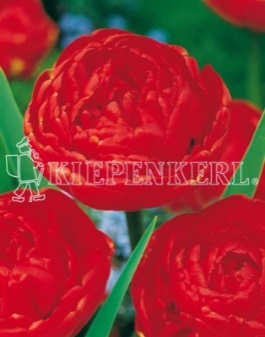 2.Lilijziedu tulpe ‘Aladdin’50 cmSarkana/dzeltenaV350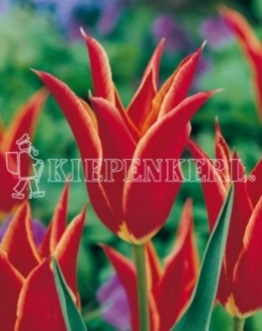 3.Vēla tulpe, pild. z. ‘Orange Princess’30 cmOranžaV2000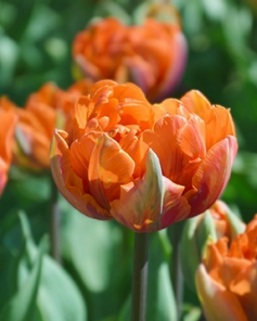 4.Vēla tulpe, pild. z. ‘Yellow Pomponette’40 cmDzeltenaV350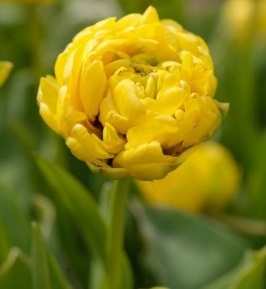 5.Triumfa tulpe ‘Strong Gold’37 cmDzeltenaV350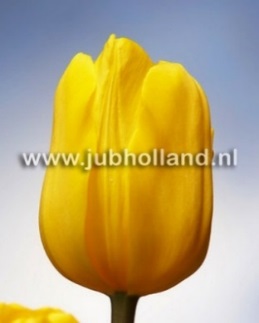 6.Lilijziedu tulpe ‘Firework’45 cmDzeltena/sarkanaV350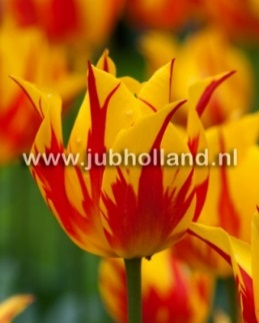 7.Vēla tulpe, pild. z. ‘Casa Blanca’55 cmBaltaV1600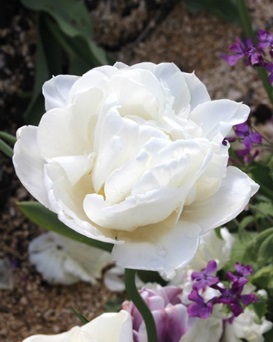 8.Bārkstaina tulpe ‘Honeymoon’55 cmBaltaV400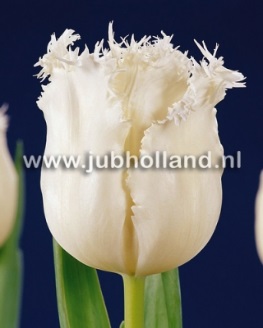 9.Bārkstaina tulpe ‘Snow Crystal’30 cmBalta/zaļaV400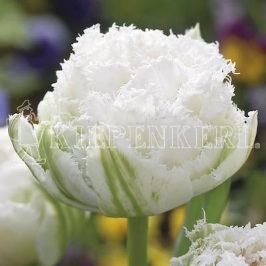 10.Lilijziedu tulpe ‘White Triumphator’60 cmBaltaV400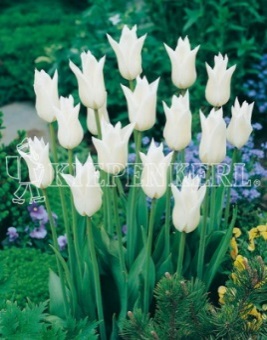 11.Zaļziedu tulpe ‘Spring Green’50 cmBalta/zaļaV2000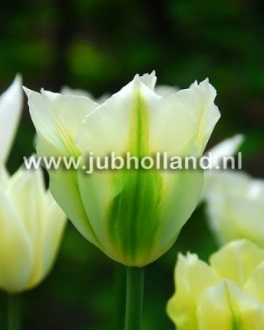 12.Papagaiļziedu tulpe ‘Parrot Negrita’45 cmVioleta/tumši violetaV2000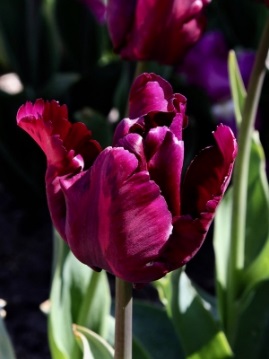 13.Vēla tulpe, vienk. z. ‘Dordogne’65 cmOranžaV1000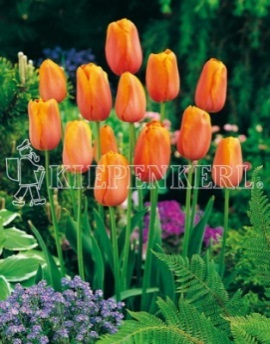 14.Vēla tulpe, vienk. z. ‘Menton’65 cmRozāV1000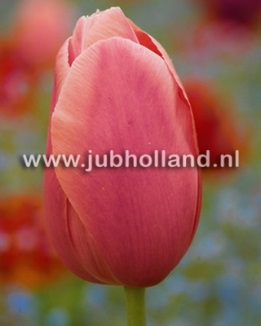 15.Lilijziedu tulpe ‘Tres Chic’45 cmBaltaV500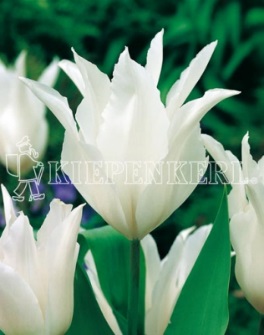 16.Triumfa tulpe ‘Snowboard’40 cmBaltaVI-V500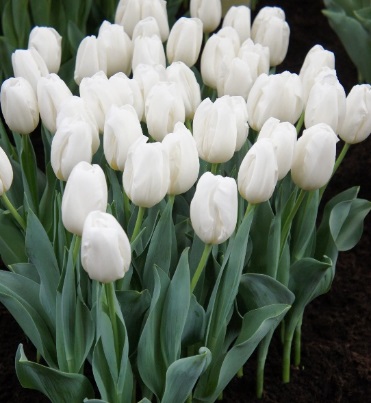 17.Triumfa tulpe ‘Fun For Two’42 cmKrēmdzeltenaVI-V200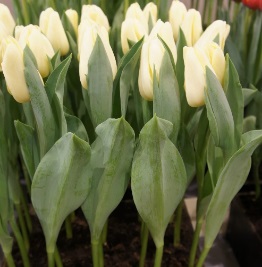 18.Triumfa tulpe ‘Mascara’38 cmSarkana/tumši ķiršu sarkanaIV400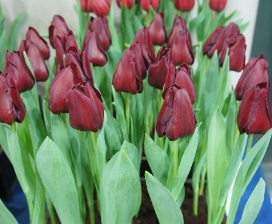 19.Lilijziedu tulpe ‘Pretty Woman’42 cmSarkanaV400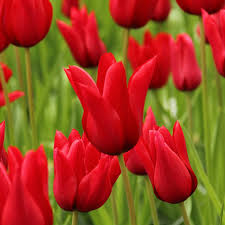 20.Lilijziedu tulpe ‘Greenstar’Zaļa ar baltu maluV200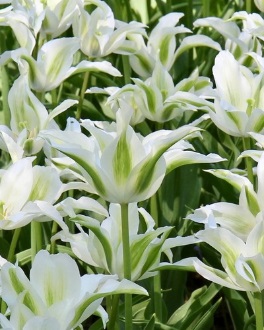 21.Zaļziedu tulpe ‘Flaming Springgreen’50 cmBalta/sarkana/ZaļaV200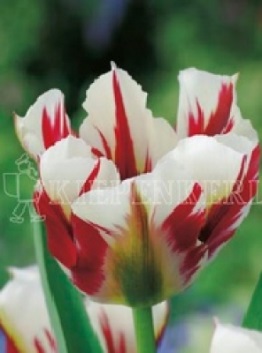 22.Lilijziedu tulpe ‘Red Shine’55 cmSarkana/tumši sarkanaV200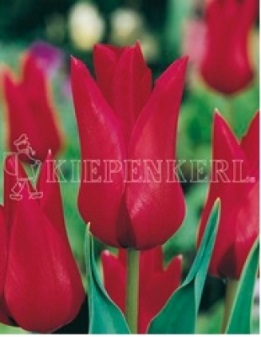 23.Bārkstaina tulpe ‘Hamilton’50 cmDzeltenaV800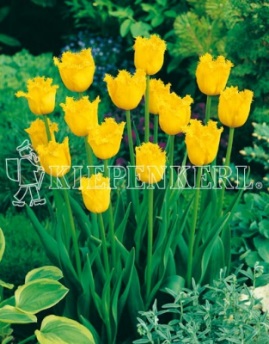 24.Fostera tulpe ‘Purissima’40 cmBaltaV800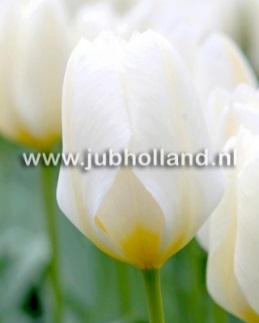 25.Agra tulpe, pild. z. ‘Verona’40 cmMaigi dzeltenaV800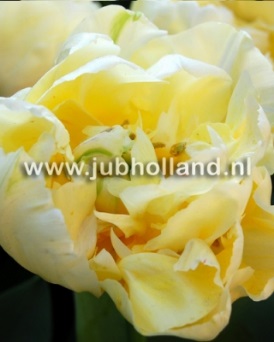 26.Triumfa tulpe ‘Purple Flag’45 cmVioletaIV-V400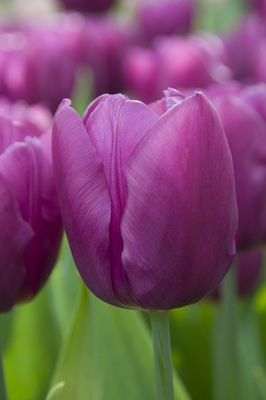 27.Dekoratīvais sīpols ‘Gladiator’125 cmVioletaV-VI250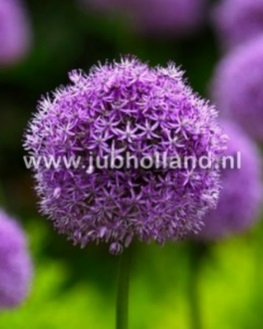 28.Dekoratīvais sīpols ‘Pinball Wizard’90 cmVioletaV-VI250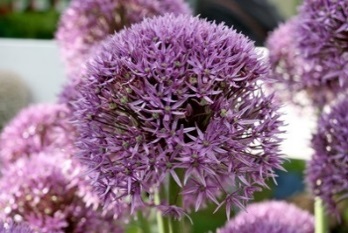 29.Muskare ‘Joyce Spirit’15 cmZili500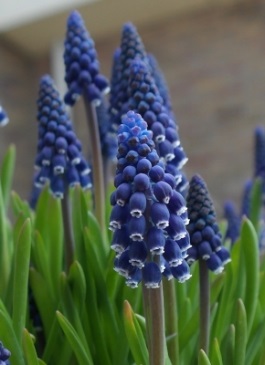 Kam:Sabiedrības ar ierobežotu atbildību „Labiekārtošana–D”, 1. Pasažieru iela 6, Daugavpils, LV-5401, LatvijaPretendents vai piegādātāju apvienība:Adrese:Kontaktpersona, tās tālrunis, fakss un e-pasts:Datums:Pretendents vai piegādātāju apvienība Bankas rekvizīti:Nr.p.k.Sīpolpuķa nosaukums un raksturojums (augstums cm, krāsa, zied.laiks)AttēlsVienas vienības cena (EUR, bez PVN)DaudzumsIzmaksas kopā (EUR, bez PVN)1.2.3…Kopā:Kopā:Kopā:Kopā:Kopā:PVN __%PVN __%PVN __%PVN __%PVN __%Kopā ar ___% PVNKopā ar ___% PVNKopā ar ___% PVNKopā ar ___% PVNKopā ar ___% PVNParakstsDatums 